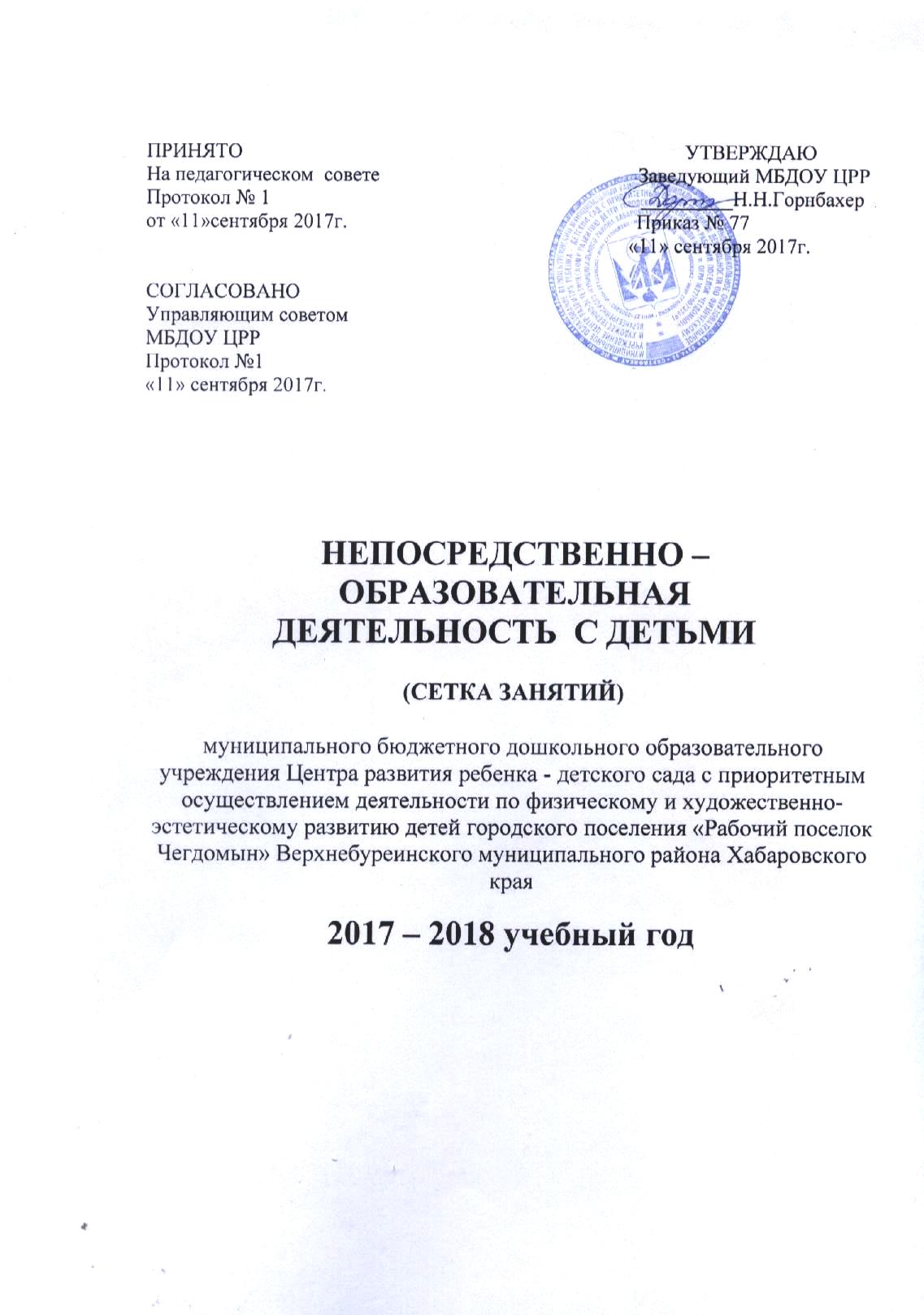 НЕПОСРЕДСТВЕННО ОБРАЗОВАТЕЛЬНАЯ ДЕЯТЕЛЬНОСТЬ  В  1 МЛАДШЕЙ  ГРУППЕ     2017-2018 годНЕПОСРЕДСТВЕННО ОБРАЗОВАТЕЛЬНАЯ ДЕЯТЕЛЬНОСТЬ  В  МЛАДШЕЙ  ГРУППЕ     2017-2018 годНЕПОСРЕДСТВЕННО ОБРАЗОВАТЕЛЬНАЯ ДЕЯТЕЛЬНОСТЬ  В  СРЕДНЕЙ  ГРУППЕ     2017-2018 годНЕПОСРЕДСТВЕННО ОБРАЗОВАТЕЛЬНАЯДЕЯТЕЛЬНОСТЬ В  СТАРШЕЙ ГРУППЕ2017-2018 годНЕПОСРЕДСТВЕННО ОБРАЗОВАТЕЛЬНАЯ ДЕЯТЕЛЬНОСТЬ В ПОДГОТОВИТЕЛЬНОЙ  ГРУППЕ2017-2018 годДни неделиСовместная деятельностьВремяПОНЕДЕЛЬНИК1.Познавательное развитие2.Музыка (2-я пол дня)9.00-9.1015.15-15-25ВТОРНИК1.Рисование2. Развитие речи9.00- 9.10	9.20 -9.30СРЕДА1. Развитие речи2.Физическая культура9.00-9.1015.15-15-25ЧЕТВЕРГ1.Физическая культура 2.Музыка9.00-9.1015.15-15-25ПЯТНИЦА1.Лепка2.Физическая культура9.00-9.1015.15-15-25Дни неделиСовместная деятельностьВремяПОНЕДЕЛЬНИК1.Развитие речи2.Физическая культура9.00-9.159.25-9.40ВТОРНИК1.Познавательное развитие (формирование элементарных математических представлений) 2.Музыка 9.00- 9.15(1-я п/гр.)9.25-9.40(2-я п/гр)	9.00-9.15(2-я п/гр)9.25-9.40(1-я п/гр.)СРЕДА1.Познавательное развитие (ознакомление с предметным миром, расширение кругозора)2. Лепка/аппликация9.00-9.159.25-9.40ЧЕТВЕРГ1.Музыка 2.Физическая культура9.00-9.159.25-9.40ПЯТНИЦА1. Физическая культура2. Рисование9.00-9.159.25-9.40Дни неделиСовместная деятельностьВремяПОНЕДЕЛЬНИК1.Развитие речи2. Музыка9.00-9.209.30 -9.50ВТОРНИК1. Познавательное развитие (формирование элементарных математических представлений) 2. Физическая культура9.00- 9.20(1-я п/гр.)9.30 -9.50(2-я п/гр)	9.00-9.20(2-я п/гр)9.30 -9.50(1-я п/гр.)СРЕДА1.Познавательное развитие (ознакомление с предметным миром, расширение кругозора)2. Лепка9.00-9.209.30 -9.50ЧЕТВЕРГ1.Физическая культура2.Рисование9.00-9.209.30 -9.50ПЯТНИЦА1. Музыка2. Физическая культура9.00- 9.209.30 -9.50Дни неделиСовместная деятельностьВремяПОНЕДЕЛЬНИК1.Познавательное развитие (формирование элементарных математических представлений)2.Физическая культура 3.Лепка/аппликация9.00-9.25(1-я п/гр.)9.35- 10.00(2-я п/гр)9.00-9.25(2-я п/гр)9.35-10.00(1-я п/гр.)10.10-10.35ВТОРНИК1.Развитие речи2. Рисование3.Музыка 9.00- 9.25(1-я п/гр.)9.35-10.00(2-я п/гр)	9.00-9.25(2-я п/гр)9.35-10.00(1-я п/гр.)10.10-10.35СРЕДА1.Познавательное развитие(ознакомление с предметным миром, расширение кругозора)1.Физическая культура 9.00-9.25(1-я п/гр.)9.35-10.00(2-я п/гр)9.00-9.25(2-я п/гр.)9.35-10.00(1-я п/гр.)ЧЕТВЕРГ1.  Познавательное развитие (ознакомление с миром природы)2.Рисование3.Развитие речи9.00-9.25(1-я п/гр.)9.35-10.00(2-я п/гр)9.00-9.25(2-я п/гр.)9.35-10.00(1-я п/гр)10.10-10.35ПЯТНИЦА1.Музыка 2. Физическая культура9.00-9.259.35- 10.00Дни неделиСовместная деятельностьВремяПОНЕДЕЛЬНИК1.Развитие речи2.Лепка/аппликация 3.Музыка9.00-9.30(1-я п/гр.)9.40- 10.10(2-я п/гр)9.00-9.30(2-я п/гр)9.40-10.10(1-я п/гр.)10.20-10.50ВТОРНИК1. Познавательное развитие (формирование элементарных математических представлений)2.Развитие речи3.Физическая культура 9.00- 9.309.40-10.1010.20-10.50СРЕДА1.  Познавательное развитие (формирование элементарных математических представлений)2. Рисование 3. Физическая культура 9.00-9.30(1-я п/гр.)9.40-10.10(2-я п/гр)9.00-9.30(2-я п/гр.)9.40-10.10(1-я п/гр.)10.20-10.50ЧЕТВЕРГ1. Познавательное развитие (ознакомление с предметным миром, расширение кругозора)2.Музыка 3. Рисование9.00-9.309.40-10.1010.20-10.50ПЯТНИЦА1.  Познавательное развитие (ознакомление с миром природы)2. Физическая культура 9.00-9.30(1-я п/гр.)9.40- 10.10(2-я п/гр)9.00-9.30(2-я п/гр)9.40- 10.10(1-я п/гр.)